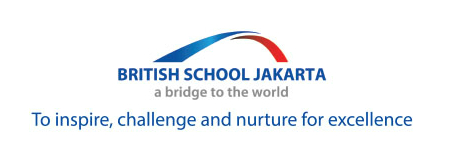 Secondary SchoolTeacher of Physical Education“To inspire, challenge and nurture for excellence”We are delighted that you are interested in furthering your teaching career at the British School Jakarta (BSJ). The Secondary School currently has over 600 students in Years 7-11, and over 200 students in our Sixth Form. Our reputation is to provide academic excellence via a balanced international curriculum, while enabling our students to become active, compassionate and lifelong learners. Our curriculum in the lower years (KS3) is modelled on the English National Curriculum, after which students then study their choice of subjects at (I)GCSE and the International Baccalaureate Diploma Programme in our Sixth Form. Our students annually achieve results well above UK and global averages, and are highly successful in their applications to leading universities in the UK, USA, Canada and Asia.Students at BSJ are exceptionally active in exploring and developing their individual passions and talents. We have an expansive programme of opportunities that encompass: sports, drama, music, art, technology, leadership, charity and community service.The PE faculty comprises of nine full-time specialist teachers who deliver the PE curriculum across the entire 3-18 school, with two members of the team teaching predominantly in the Primary School. GCSE Physical Education (Edexcel) is a popular option subject at KS4, and Sports Science was introduced into the IB curriculum two year ago. Students at BSJ compete in local, national and regional sporting events, FOBISIA and SEASAC included.The faculty is highly energetic and very popular, with world class facilities all located on campus. These include: a 50m Olympic swimming pool, five covered tennis courts, outdoor Basketball courts, a gymnastics centre, expansive grassed pitches, one artificial football pitch, and a newly opened, purpose built, Sports Centre. In addition to a specialist PE teaching classroom, this centre includes: two cardio studios, a state-of-the-art fitness room, an indoor climbing wall, and a three basketball/twelve badminton Sports Hall.The successful candidate will be able to demonstrate:A track record of exceptional Physical Education teachingCapable of teaching across the Key StagesOutstanding subject knowledgeEnthusiasm and motivation for exemplary teaching and learningBroad contribution to a large extra-curricular sporting programme In return, the successful candidate can expect:A comprehensive Induction ProgrammeOpportunities to work in a dynamic and supportive faculty with outstanding facilitiesA positive student body who love learningA strong Continuing Professional Learning programme to develop you as an outstanding teacherA supportive Senior Leadership TeamIf you are lively, forward thinking and able to motivate young people to reach their academic targets and beyond, then we would be delighted to receive your application to join our team.